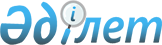 Қазақстан Республикасы Үкiметiнiң 1997 жылғы 12 желтоқсандағы N 1758 қаулысына өзгерiс енгiзу туралыҚазақстан Республикасы Үкiметiнiң қаулысы 1997 жылғы 31 желтоқсандағы N 1876

      Қазақстан Республикасының Үкiметi қаулы етедi: 

      "Қазақстан Акционерлiк Халықтық Жинақ Банкiнiң акцияларын орналастыру туралы" Қазақстан Республикасы Үкiметiнiң 1997 жылғы 12 желтоқсандағы N 1758 P971758_ қаулысына мынадай өзгерiс енгiзiлсiн: 

      көрсетiлген қаулымен бекiтiлген Қазақстан Акционерлiк халықтық Жинақ Банкiнiң акцияларын орналастыру жөнiндегi ведомствоаралықкомиссия туралы ережеге:     2-тармақтағы "300 000", "1000" деген сандар тиiсiнше "3 000 000","100" деген сандармен ауыстырылсын.     Қазақстан Республикасының          Премьер-Министрi
					© 2012. Қазақстан Республикасы Әділет министрлігінің «Қазақстан Республикасының Заңнама және құқықтық ақпарат институты» ШЖҚ РМК
				